Приложение № 5Заявочный листдля участия в соревнованиях по хоккею с шайбой среди команд подростковых клубовнефтяного региона Республики Татарстан на призы журнала «Нефть и Жизнь»в сезоне 2020-2021 гг.Команда «_______________________» г.____________________________Руководящий состав командыМедицинское учреждение ______________________________________________Допущено количество игроков _______________________________/прописью/                                                           Глав. врач______________/_______________________                                                                                                                                                                                                                      (подпись)               ( расшифровка подписи)                                                                                                                                                                                                                    Тренер команды _____________________Требования к оформлению заявочного листаЗаявочный лист в двух экземплярах, согласно формы в печатном виде.Обязательно иметь подлинники паспортов и свидетельств о рожденииКсерокопия паспорта или свидетельства о рожденииСогласие родителей (для игроков команды младше возрастного минимума)Две цветные фотографии (3х4 см)Карточки игроковВ случае нарушений в оформлении заявочной документации, команда к соревнованиям не допускается.«ЗАРЕГИСТРИРОВАНО»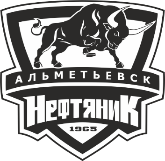 «УТВЕРЖДАЮ»Начальник отдела любительского хоккеяНачальник УДМС и ТАНО АХК «Нефтяник»____________муниципального района     ___________________/С.С. Нагорнов/________________/_________________/«______»_________________ 2021 г.«_______» _____________________ 2021 г№/пФИО полностьюДата рожденияДомашний адресПаспортные данные№ регистрационной карточкиВиза врача/печать1№/пФИО полностьюДата рожденияДомашний адресПаспортные данныеЗанимаемая должность1